№ п/пНаименование товара, работ, услугЕд. изм.Кол-воТехнические, функциональные характеристикиТехнические, функциональные характеристики№ п/пНаименование товара, работ, услугЕд. изм.Кол-воПоказатель (наименование комплектующего, технического параметра и т.п.)Описание, значение1.Домик подводная лодка МФ 5.39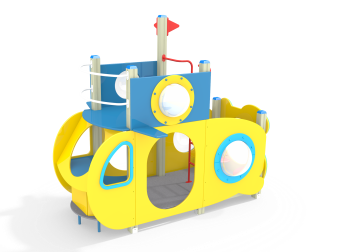 Шт. 11.Домик подводная лодка МФ 5.39Шт. 1Высота  (мм) 2535(± 10мм)1.Домик подводная лодка МФ 5.39Шт. 1Длина  (мм)2690(± 10мм)1.Домик подводная лодка МФ 5.39Шт. 1Ширина  (мм)1950(± 10мм)1.Домик подводная лодка МФ 5.39Шт. 1Высота площадки (мм)200; 1330 мм1.Домик подводная лодка МФ 5.39Шт. 1Применяемые материалыПрименяемые материалы1.Домик подводная лодка МФ 5.39Шт. 1Декоративные  фанерные элементыводостойкая фанера марки ФСФ сорт не ниже 2/2 толщиной не менее15 мм (± 2мм) все углы фанеры должны быть закругленными, радиус не менее 20мм,ГОСТР 52169-2012.1.Домик подводная лодка МФ 5.39Шт. 1СтолбыВ кол-ве 7 шт. клееного деревянного  бруса, сечением не менее 100х100 мм и имеющими скругленный профиль с канавкой  посередине. Сверху столбы должны заканчиваться пластиковой  заглушкой синего цвета в форме четырехгранной усеченной пирамиды.Снизу столбы должны оканчиваться металлическими оцинкованными  подпятниками выполненным из листовой стали толщиной не менее 4 мм и трубы диаметром не менее 42 мм и толщиной стенки 3.5 мм, подпятник должен заканчиваться монтажным круглым фланцем, выполненным из стали толщиной не менее 3мм, которые бетонируются в землю.На одном столбе должны крепиться два декоративных фанерных флажка.1.Домик подводная лодка МФ 5.39Шт. 1ПолыВ количестве 3 шт. Две штуки должны быть выполнены из ламинированной, противоскользящей, влагостойкой фанеры толщиной не менее 18 мм, один площадью не менее 1м ² и один площадью не менее 2 м ², опирающейся на брус сечением не менее 40х90 мм. Вязка бруса со столбами осуществляется методом, через прямой одинарный глухой шип, крепление нигелем.Одна штука должна быть выполнены из фанеры толщиной не менее 24 мм, опирающаяся на опорные перекладины, выполненные из металлической трубы сечением не менее 50х50 мм. 1.Домик подводная лодка МФ 5.39Шт. 1Ограждение с иллюминатором верхнееВ кол-ве 2 шт. должны быть выполнены из влагостойкой фанеры марки ФСФ сорт не ниже 2/2 и толщиной не менее 24 мм с круглыми вырезами диаметром не менее 400 мм и крепящимся к ним пластиковым иллюминатором.1.Домик подводная лодка МФ 5.39Шт. 1Ограждение с иллюминатором нижнееВ кол-ве 2 шт. должны быть выполнены из влагостойкой фанеры марки ФСФ сорт не ниже 2/2 и толщиной не менее 24 мм с круглыми вырезами диаметром не менее 500 мм и крепящимся к ним пластиковым иллюминатором.1.Домик подводная лодка МФ 5.39Шт. 1Ограждение с лазом боковоеВ кол-ве 1 шт. должны быть выполнены из влагостойкой фанеры марки ФСФ сорт не ниже 2/2 и толщиной не менее 24 мм с круглыми вырезами диаметром не менее 700 мм и с декоративными фанерными накладками вокруг выреза.1.Домик подводная лодка МФ 5.39Шт. 1Ограждение с лазом заднееВ кол-ве 1 шт. должно быть выполнено из влагостойкой фанеры марки ФСФ сорт не ниже 2/2 и толщиной не менее 24 мм с круглым вырезом диаметром не менее 700 мм и с декоративными фанерными накладками по углам, имитирующими винты подводной лодки.1.Домик подводная лодка МФ 5.39Шт. 1Ограждение боковое кабиныВ кол-ве 2 шт. должно быть выполнено из влагостойкой фанеры марки ФСФ сорт не ниже 2/2 и толщиной не менее 24 мм с вырезами и с декоративными фанерными накладками.1.Домик подводная лодка МФ 5.39Шт. 1Стенка передняяВ кол-ве 1 шт. должно быть выполнено из влагостойкой фанеры марки ФСФ сорт не ниже 2/2 и толщиной не менее 24 мм с круглым вырезом диаметром не менее 700 мм.1.Домик подводная лодка МФ 5.39Шт. 1Панель приборов и ограждение нижнее кабиныВ кол-ве 4 шт. должны быть выполнены из влагостойкой фанеры марки ФСФ сорт не ниже 2/2 и толщиной не менее 24 мм 1.Домик подводная лодка МФ 5.39Шт. 1Ограждение с овальным вырезом-входомВ кол-ве 1 шт. должны быть выполнены из влагостойкой фанеры марки ФСФ сорт не ниже 2/2 и толщиной не менее 24 мм.1.Домик подводная лодка МФ 5.39Шт. 1Лестница металлическаяВ кол-ве 1 шт. должна быть выполнена  из металлической трубы диметром не менее 26 мм и толщиной стенки 2.5 мм с четырьмя штампованными ушками, выполненными из листовой стали толщиной не менее 4 мм, под 4 самореза.1.Домик подводная лодка МФ 5.39Шт. 1Лавочка угловаяВ кол-ве 2 шт. должна быть выполнено из влагостойкой фанеры марки ФСФ сорт не ниже 2/2 и толщиной не менее 21 мм, иметь радиусную внешнюю грань, и выпил под столб в углу. Крепится к полу с помощью ножки выполненной из металлической трубы диаметром не иене 26 мм.1.Домик подводная лодка МФ 5.39Шт. 11.Домик подводная лодка МФ 5.39Шт. 1Перекладины дуговыеВ кол-ве 2 шт. должна быть выполнена  из металлической трубы диметром не менее 26 мм и толщиной стенки 2,5 мм с двумя штампованными ушками, выполненными из листовой стали толщиной не менее 4 мм, под 4 самореза.1.Домик подводная лодка МФ 5.39Шт. 1Ручка вспомогательнаяВ кол-ве 2 шт, должна быть выполнена  из металлической трубы диметром не менее 22 мм и толщиной стенки 2.5 мм  с двумя штампованными ушками, выполненными из листовой стали толщиной не менее 4мм, под 4 самореза. Вся металлическая поверхность обрезинена слоем яркой однородной резины (синим, красным или желтым цветом), толщина резинового слоя ручки  не менее 5 мм. Обрезинивание металла выполнено методом литья под давлением. Внешняя поверхность резины имеет фактуру шагрени. Температура эксплуатации прорезиненной ручки от -50°С до +60°С. Резиновая поверхность ручки препятствует соскальзыванию руки и исключает примерзание мягких тканей человека в холодное время года. За счет обрезинивания  достигается более высокая травмобезопасность, атмосферостойкость и износостойкость оборудования.1.Домик подводная лодка МФ 5.39Шт. 1МатериалыКлееный деревянный брус  и деревянные бруски должны быть выполнены из сосновой древесины, подвергнуты специальной обработке и сушке до мебельной влажности 7-10%, тщательно отшлифованы  со всех сторон и покрашены в заводских условиях профессиональными двух компонентными красками. Влагостойкая фанера должна быть  марки ФСФ сорт не ниже 2/2, все углы фанеры должны быть закругленными, радиус не менее 20мм, ГОСТ Р 52169-2012 и окрашенная двухкомпонентной краской, специально предназначенной для применения на детских площадках, стойкой к сложным погодным условиям, истиранию, устойчивой к воздействию ультрафиолета и влаги. Металл покрашен полимернойпорошковой краской. Заглушки пластиковые, цветные. Все метизы оцинкованы.1.Домик подводная лодка МФ 5.39Шт. 1ОписаниеДомик скомпонован в форме подводной лодки, состоит из  двух спаренных башен и одной радиусной полубашни, являющейся передом подводной лодки. Центральная башня - двухъярусная, имитирует рубку подводной лодки. Ограждениями первого яруса являются фанерные листы с вырезами-лазами. На задней части первого яруса два ограждения с пластиковыми иллюминаторами. Переход с первого яруса на второй обеспечен лестницей металлической, крепящейся снизу к полу первого яруса, сверху крепится к столбам башни. Второй ярус огражден фанерными ограждениями с пластиковыми иллюминаторами и дуговыми металлическими перекладинами. Все резьбовые соединения должны быть закрыты разноцветными пластиковыми заглушками.